Study of Various Data science and Data Analytics ApproachesProf.Kamaljeet Singh KalsiDepartment of Computer Science & EngineeringGyan Ganga College of TechnologyJabalpur (MP), Indiakamaljeetsingh@ggct.co.inProf. Om Singh PariharDepartment of Computer Science & EngineeringGyan Ganga College of TechnologyJabalpur (MP), Indiaomsinghparihar@ggct.co.in ABSTRACT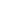 Data Science is an interdisciplinary field, where study of extracting, collecting, aggregating, representing, and safeguarding data for use in commercial or technological difficulties is being performed whereas Data analytics is the stream of science to study raw data to extract conclusions regarding it. Various algorithms and techniques apply in the stream of data analytics to transform into various different operations and algorithms that process rough data for human use. In this paper, we explain the concept, characteristics & need of Data science along with Data Analytics.Keywords— Information, Data Science, Data Analytics.INTRODUCTIONScience is the extraction of learning from large volume of disorganized or unstructured information. It is an extension of the field known as information disclosure and information mining, also known as perceptive research. "Unstructured data" might include message, parameters, images, online networking, and third party client-generated content. It typically necessitates dealing with large amounts of data and building computations to extract knowledge from this data.Data science is the field where we do study of data to find meaningful business insights. It involve several different subjects that club principles and practices from artificial intelligence, mathematics, statistics and computer engineering to analyze large volume of data. It analysis and enables data scientists to respond and to ask queries such as why it happened, what is going to happen, what can be done with the results and what will happen. Data science is important because it combines functions, tools and technology to generate data. Modern organizations deals with data and there is an explosion of devices that can store and collect data automatically. Online payment portals and online systems collect more data in medicine, e-commerce, finance and every other parameters of human life. We have large massive amounts of audio, image data, text format and video. Data processing has become too fast and more effective as a result, it advances in artificial intelligence and machine learning. Industry request has spawned an ecosystem have data science degrees, courses and job opportunities. Data science is expected to grow rapidly in the coming decades due to the cross-functional skillset and expertise required. Data Science have multidisciplinary field that explore knowledge and have data using scientifically based algorithms, processes and systems. Data science is a synthesis of machine learning, statistics and data analysis, each of which is used to understood and conceptualizes real-world phenomena, as previously stated in figure1.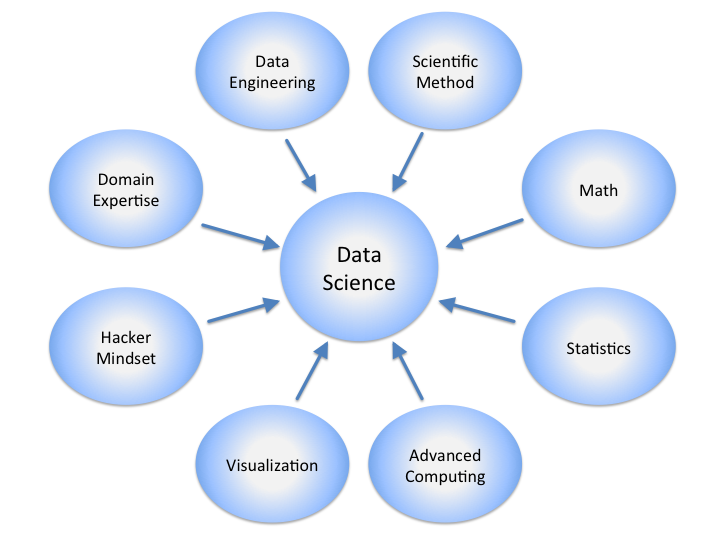 Figure 1: Data Science featuresData science has various formats of applications. Data science is very important than ever before, thanks to the proliferation of a more interconnected world with smart technologies and exponential rise in computational power. Data science may used in almost every stream that involves analyzing vast amounts of data. Data science is an important tool for the creation and operation of modern world, from to the implementation of artificial intelligence to the warehouse for delivery of logistics. Shipping companies all over the world apply data science to improve shipping routes, delivery times, and even mode of transportation. Companies of shipping can improve their efficiency and cut costs by processing large amounts of tracking data. UPS, for example, analyzed all of their trucks' delivery routes and compared them to fuel consumption. Data from hospitals and healthcare facilities can be analyzed to improve patient care and better understand the nature of critical disease and illness. Data science facilitates doctors with the tools that need to provide faster turnaround times for lab results, which leads to increased patient satisfaction and in some cases, life-saving preventative treatment. To detect any type of cyber fraud, banks use data science to protect their financial data. Customers are now profiled based on their spending and saving data in order to reduce the bank's losses. With the approach of data science, banks are able to better understand their customer's past expenditures and experiences, creating probabilities for potential risk and default. Similarly, with the use of data science tools to understand a customer's spending account, a bank's customers are now alerted more promptly to potential compromises to their own account.Data analytics is a wide term that consists of a vast range of techniques related to data analysis. Techniques of data analytics may be implemented to any way of information in order to improve things. Such techniques can reveal metrics and trends that could otherwise be lost in the mass of information. This information can then be referred to enhance processes to optimize the overall efficiency of a system.With the rise in global data volume, big data technology and related analytical procedures are increasingly being employed to describe huge datasets. Big data, in contrast to other typical datasets and procedures, contains partial structured and non-structured data that requires greater analysis for real-time. Big data also provides information about new approach for deciding new values, assists us in improving in-depth grasp hidden values, and introduces new obstacles, such as how to excellently arrange and manage such large datasets. The scope of information from numerous sources is increasing; it also gives knowledge on certain difficult topics that require quick resolution. Another key technique that plays a major role in data analytics difficulties is large data analysis.This makes the data generation process easier because information technology (IT) has lately made significant advancements. For instance, users upload almost 72 hours' worth of video clips to YouTube every minute. It challenges data growth to stream along with the main issues of clubbing and integrating large scope of data from widely scattered data sources. Additionally, the unanticipated expansion of IOT and cloud computing encourages data growth. The industry standard to store and retrieving business data for big data assets is provided by cloud computing. On the Internet of Things (IOT) and sensors are used to collect and send data that will be analyzed and stored in the cloud. Such data sizes and kinds surpass the capabilities of the IT systems and setups of current businesses, as well as their need for real-time processing and computing strength. The enormous heterogeneous datasets must be stored and retrieved using specialized hardware and software infrastructure, which is complicated by the growth in data volume.Data analytics tends to analyze non-processed databases to conclude meaningful inferences regarding the content, which is being contain by it. It helps financial researchers and analyst view phases in the non-processed data and withdrawal concern knowledge from it. Various paradigm of data analytics is mentioned in figure 2.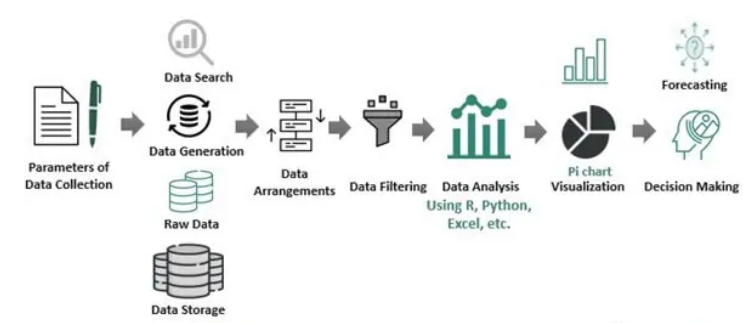 FFigure 2: Various Paradigm of Data Analytics modelRELATED WORK"The extraction of a reasonable answer from a given body of data does not assure that a acceptable answer can be extracted from a given portion of data," the author writes. [1] [2]. With the increase in data, tends to benefits both industrial areas as well as research such as financial services, health care system and commercial recommendation [3]. From different kind of data resources, data architecture has to obtain high speed data and it interact with various protocols related to access control. It is here that a filter may be identified to save just data that could be useful or data with a lower degree of uncertainty. [4]. The conditions of data generation are important in some applications. For further analysis, it could be interesting to collect these metadata and store them with the relevant data. Peter Naur released a "Concise Study of Computer Methods"[5] in 1974, which was a survey of contemporary data processing methods used in a variety of applications. Data science, according to Naur, is "the science of dealing with data once they have been established, but the relationship of the data to what they represent is outsourced to other professions and sciences."Arranging, packaging, and communicating information are the three components of data science. Bundling, though, is an essential component of Data munging, which also comprises data collecting and sorting. So what distinguishes data science from other disciplines is that it also requires constant awareness of the What, How and who also and why. A data science researcher requires being aware of and having a clear vision for the results of the data science transformation. A data science researcher must have a well-defined plan for achieving this output within the restrictions of available resources and time. Finally, results are made available to the public via textual reports and/or executable code [6].In conclusion, managing big data necessitates having an infrastructure that is linearly scalable, multi-formatted data, self recoverable, capable of processing high throughput, has a higher level of parallelism, fault tolerant, and utilizes scattered data processing [7]. Fraudulent claims or transaction processing can take many different forms in business related operations. Therefore, the most significant application related to big data is fraud control and recognition [8].The social networks, mobile devices, multimedia, IOT and numerous more applications can all produce big data [9]. The effective management related to urban areas, particularly real-time management, can be facilitated by reliable analytics of these data utilizing machine learning techniques [10].CASE STUDY OF DATA SCIENCEWith the existence of "data science and advanced analytics" nearly every routine of daily life is captured digitally and also stored as data. Therefore, the modern electronic scenario is a treasure trove of different types of data, including healthcare, business and financial, cyber security, multimedia, internet of things (IoT) etc.The amount of non-structured, semi-structured, and structured data grows daily. In order to understand and study the actual paradigm with data, data science is often referred to as a "concept to data analysis, unify statistics and their related approaches”, a recommendation, an idea, a model, a paradigm, a tool, or a system.In order to refer data, data science is used in multi ways:1. Descriptive analysisIt examines data to gain about particular in the data environment that what is happening  or what happened. Data visualizations like bar charts, pie charts, line graphs, created narratives or tables are what define it. For instance, an airline booking service might keep track of information like how many tickets are purchased each day. For this service, descriptive analysis will provide peak booking periods, peak booking periods, and high-performing months.2. Diagnostic analysisA diagnostic analysis is a in-depth examination of data to determine why things occurred. Data discovery, data mining, drill-down and correlations are some of the techniques used. On a given data set, multiple data operations and transformations can be performed to find unique patterns from every technique. For example, the flight service may focus on strong month to better examine the booking surge. This could tend to the discovery that a bulk of customers visits a specific city to attend a quarterly sporting event.3. Predictive analysisPredictive analysis makes accurate prediction about patterns of data that may come in the future using historical data. Machine learning, forecasting, predictive modeling and pattern matching are some of the techniques used. In every technique, computers are being trained to reverse causality of engineer, connections in the data. For example, data science is being use by the flight service team to predict flight booking patterns for the upcoming year at the start of each year. The computer programs along with algorithm may examine at previous data and predict booking spikes for certain criteria. Having predicted their customer’s future requirements of travelling, the company could start targeted advertisement for those cities. 4. Prescriptive analysisIt not only forecasts what is going to happen, but it also advice the best way to respond to that outcome. It can assess the potential consequences of various options and recommend the best action plan. It employs simulation, graph analysis, neural networks, complex event processing, and machine learning enabled engines. To return to the example of flight booking, prescriptive analysis look at previous campaigns to maximize the benefit of the upcoming booking request. A data scientist could forecast booking outcomes for various levels of marketing request to spend across multiple marketing channels. These data projections would enhance the flight booking company's strength in their marketing decisions..Data scientists work for sophisticated technologies like:1. Machine learning models and its concern software are used for the analysis of prescriptive and predictive using artificial intelligence.2. Cloud computing: It provides data scientists with the processing power and flexibility needed for more advanced data analytics.3. Internet of things (IoT) is the term used to connect various devices to the internet. Such devices retrieve data for the initiatives of data science. They generate vast amounts of data, which may use for extraction and data mining.4. Quantum computing: Quantum computers may perform complicated calculations at high speeds. They are used by skilled data scientists to construct complex quantitative algorithms.For example, Amazon Web Services (AWS) offers a variety of tools to help data scientists all over the world:1.Storage of dataAmazon redshift may apply complex queries against non-structured or structured data for data warehousing. AWS Glue can be used by analysts and data scientists to search and manage data. AWS Glue generates a unified catalogue of all data in the data pool, complete with metadata to make it discoverable.2.Learning by machineAmazon Sage Maker is a service related to machine learning that is fully managed and runs on the Amazon based Elastic Compute Cloud (EC2). Users can use it to organize data, create, deploy machine learning models, train and scale operations.3. AnalyticsA.Amazon based Athena is a example of service query that allows you to easily analyze data stored in Amazon S3 or Glacier. It is quick, server less, and uses standard SQL queries.B.Amazon based Elastic Map Reduce (EMR) uses servers such as Spark and Hadoop to process large amounts of data.C.Amazon Kinesis enables the real-time aggregation and process stream data. It makes use of website, application logs, click streams and IoT device telemetry form of data.D.Petabytes of data can be searched, analyzed, and visualized using Amazon Open Search.Data science is frequently defined as the application of analytical techniques and scientific concepts to expose useful business intelligence from data. Advanced form of analytics focuses on anticipating future events with the use data to identify predict and trends what is likely to occur. While basic analytics provide a general description of data, advanced analytics go a step further to provide a more in-depth understand of data and assisting in the analysis of data, which is, what we are interested in. In the field of data science, popular types of analytics include "descriptive form of analytics," which explains what happened, "diagnostic analytics," which explains why it is happened, "predictive form of analytics," which conclude what will happen in near future, and "prescriptive form of analytics," which prescribes what should happen, which specifies what should be done. These types of analytics are briefly covered in "Advanced form of Analytics Methods and Smart form of Computing."Due to its learning power for smart computation as well as automation, such sophisticated analytics and decision-making process based on machine learning form of techniques, a vast part of artificial intelligence (AI), can also play a important role in the Fourth version of Industrial Revolution (Industry-4.0).Data Science Methodology:To address the issues in data science, every data scientist requires a methodology. As an illustration, say you are a data scientist and your first task is to help a business enhance sales. The corporation wants to know which products to market when. To arrange your work in a methodical manner, evaluate various sorts of data, and resolve problems, you will need the appropriate technique. Your client doesn't care how you do the task; all that matters is that you complete it on schedule.The key to organizing your relevant work, executing it better, and finishing on schedule in data science is methodology. Figure 3 shows the 10 components of the data science methodology.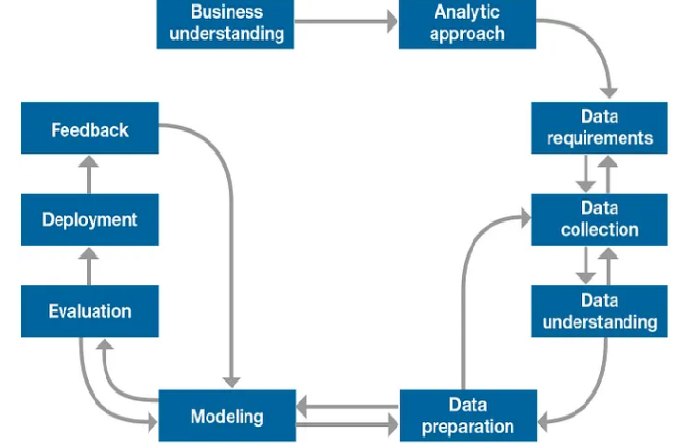 Figure 3: Steps of Data Science MethodologyFrom Problem to ApproachEvery client request starts with a problem, and it is the responsibility of data scientists to first comprehend the problem before tackling it using statistical and machine learning methods.The customer's aim is made clear throughout the crucial stage of business understanding. To guarantee that we research data-related difficulties and have a list of business needs at the conclusion of this stage, we must at this point ask the client a lot of questions about every area of the problem.When the business problem has been clearly described, the data scientist may outline the analytic strategy to tackle the problem in the following stage.This stage, which involves defining the issue in terms of statistical and machine-learning methods, is essential because it reveals the kinds of patterns that will be necessary to answer the issue in a meaningful way. If probabilities are needed, a predictive model may be utilised; if relationships need to be shown, a descriptive technique may be necessary; and if counts are needed, statistical analysis is the best option to address our problem. Each solution may be implemented using a different algorithm.From Requirements to CollectionAfter figuring out a solution to our issue, we must locate the proper data for our model. Data requirements is the phase when we define the required data types, formats, and sources for the initial data gathering. We then use this data inside the algorithm of the strategy we have chosen.Data scientists locate suitable data sources for the issue domain during the data collection stage. We may utilise web scraping on a relevant website to retrieve data, or we can use a repository with ready-to-use prepackaged datasets. Premade datasets are frequently CSV files or Excel sheets; however, if we want to collect data from any website or repository, we need utilise Pandas, a helpful tool to download, transform, and edit datasets.From Understanding to PreparationData scientists use descriptive form of statistics and visualization techniques to better understand data now that the data retrieval stage is complete. Data scientists examine the dataset to determine its relevant content, determine if there is additional data is required to fill any form of  gaps, and verify the data's quality. In the Data Understanding stage, data scientists attempt to learn more for the previously collected data. We have to check the category of each data and to learn more for its attributes along with their names. Data scientists usually prepare data for modeling in the stage of Data Preparation, which is one of the prominent steps because the model should be error-free and clean. At this stage, we must sure for data that it  is in the proper format as relevant to machine learning algorithm that we elected  in the analytic approach platform. The data frame must have proper column names along with the unified boolean value (1, 0 or yes, no). We must pay proper attention to the names of every data because they may be written in seperate characters but indicate the same point; for example (WaTeR, water), we can correct this by marking all column values in lowercase format.From Modeling to EvaluationWe can begin modeling once the data has been prepared for the chosen machine learning algorithm.The data scientist has the opportunity to determine whether its work is ready to go during the Modeling stage. Modeling is concerned with creating models that are either predictive or descriptive, and these models are based on machine learning or statistical analytic approaches. Descriptive modeling is a mathematical method that describes events of real-world and the relationships among the factors that cause them. For example, a descriptive model might investigate whether a person would prefer this if they did this. Predictive modeling is a process that forecasts outcomes using probability and data mining. This step may be repeated many times as long as the model understands the all questions and answers relevant to it.Data scientists have two options for evaluating the model at the model evaluation stage: hold-out and cross-validation. The dataset is split into three subsets for the Hold-Out method: a training set, as we mentioned in the modeling stage; a validation set, which is a subset used to evaluate the performance of the model created during the training phase; and a test set, which is a subset to assess the likely future performance of a model.From Deployment to FeedbackData scientists must familiarize stakeholders with the tool that produces in various scenarios, so that once the model has been evaluated by data scientist and if he is confident it will definitely work, it can be deployed and put to the further testing.The Deployment stage is determined by the model's purpose to rolled out to a small group of users  in the testing environment. A real case study state the example that  could be for a model designed for the healthcare system; the model may be deployed for few low-risk patients first, and then for the patients who are in high-risk.The feedback stage may usually where the customer contributes the most. Customers can decide whether or not the model is most suitable for their needs after the deployment stage.DATA ANALYTICS APPROACHESThe definition of data analytics is an more advanced scientific stream in which financial analysts collect rough data from the past experiences and draw meaningful inferences to take proper action based on the information that it contained. They employ a variety of statistical, other technical tools.  Like machine learning. Companies then use the inferences to make sound business specific decisions.Corporations use data analytics approaches to spot trends and provide information by examining various data types (raw, past, real-time, organized and qualitative). They include automating judgment, insight, and activity in certain situations. In a nutshell, data analytics skills entail retrieve raw data, organizing it, and then convert it into homogeneous, visual and cognitive information to assist businesses and organizations. The simple results then allow businesses to develop strategies for further actions to improve their operations. Business analytics can also help in identifying useful patterns in consumer and employee behavior when interact with customers for the purpose to solve their problems. It is also useful in predicts upcoming performance based on past data in a logical as well as backed up data manner. As a result, businesses are better equipped to deal with unforeseen mishaps, make informed based decisions, and thus plan accordingly to sustain the business.Corporations such as Google have created data analytics certification in big data analytics for the same purpose. These courses taught data analytics with Microsoft Excel to both employees and individuals. Furthermore, they aid in the advancement of development and innovation in modern businesses.Types of Data Analytical Approaches:The field of data analytics has always been vast, with four important categories.1.Descriptive Analytics It helps to clarify what happened. Such methods distil large datasets into precise summaries that stakeholders can comprehend. These strategies allow for the creation of unique performance indicators , which aid in the monitoring of failure or success. It is beneficial to analyse various industries and employ metrics such as investment on return. Technical measures aid in the tracking of productivity in specific industries.2.Predictive Analytics It aids in addressing to make concerns about what is going to happen soon. These methods rely on historical form of data to identify trends. Furthermore, predictive analysis related techniques that employ a variety of artificial intelligence approaches and statistical methods, such as decision trees and regression.3.Prescriptive Analytics It aids in answering the question of which many companies must do. As a result, businesses can use predictive analytics in order to make data rely decisions. In the ambiguity based events, this enables businesses to make sound decisions. The foundation of prescriptive analytics tools is machine learning based algorithms that can identify in massive trends for various datasets.4. Diagnostic Analytics It contributes to explaining why specific events occurred. These methods help with more basic descriptive form of analytics. They dig deeper into the descriptive analytics results to find the source of the problem. Finally, research analysts also conduct additional investigations to determine the performance metrics declined or improved. This is usually accomplished in three steps:Data Analytics based Tools: Various methods used to extract important information from the available data may be available. Regrettably, some of them aims on coding, while others do not rely on it. Among the most popular analytics based data tools appear to be:1. SASSAS is a authorized piece of C programming based software comprised of over 200 distinct components. Learning it is simple because its programming based code is considered top-level. Nonetheless, it simply publishes the results via an Excel worksheet. As a result, many businesses, including Netflix, Twitter, Google and Facebook, and, use it. Furthermore, SAS improves to demonstrate that it is a important player in the data analytics business, despite challenges from efficient coding languages such as R and Python.2. Microsoft Excel Businesses also use it to make real-time changes to data collect from various other resources, such as reports of stock market. It is especially important when performing rather complex data analytics when compared to other programmes such as R or Python. It ensures a clear snapshots of the data. Furthermore, sales managers as well as financial analysts are frequently use it to address difficult company issues.3. R is one of the key programming languages for generating deep statistical visualizations. It is open source and free software that can be used with Windows, MacOS, and a variety of UNIX OS. It also includes an easy-to-use command-line interface. Nonetheless, learning it can be difficult, especially for those with no prior coding experience. It is also extremely beneficial.4. PythonPython is one of various effective technologies at the user's deposits for data analytics. It contains a large number of libraries and packages. A freeware, open-source application called Python has modules like Matplotlib and Seaborne that can be used for complex visualization. Pandas are the name of the widely used Python data analytics package. Analysts usually use Python as a beginner's coding language due to its effectiveness and versatility. Python is utilized on many different platforms and has many different applications.Techniques used in Data Analytical approaches: Analysts can categories data analytics methods into those that rely on machine learning, artificial intelligence, graphs and visualization, statistics, and mathematics.1. Techniques in Mathematics and Statistics It includes 4 different types: time series analysis, classification analysis, regression analysis, and descriptive analysis.a. Descriptive analysis is used to describe performance in relation to a given benchmark of analytical approaches by taking into account historical data and key performance indicators.b. Analysis of Regression - It is a technique that explains how one or more independent or dependent variables are related to one another. It could use a variety of models, including nonlinear or multiple life data models.c. Analysis of Classifications - It is also the most popular and commonly applied technique for data analytics. It is used by analysts to predict which group fresh observations will belong to Information about an establishedd. Time Series Analysis- is a popular format that is frequently used when carefully analyzing a particular time series. When time is one of the important factors in the outcome, it analyses changes that have happened over time. It facilitates the identification of cyclical patterns as well as seasonal fluctuations, and systemic patterns in observational data.2. Graphs and Visualization MethodsThe Word Cloud Chart, Line Chart, Gantt Chart, Bar Chart, Column Chart, Area Chart, Pie Chart, and Scatter Plot are a few of the tools used.3. Efficient artificial intelligence and machine learning techniquesDecision trees Artificial neural networks, , evolutionary programming, and fuzzy logic are a few examples of approaches.Process of Data Analytics Approaches:  Following steps included in the process of data analytics:- 1. Set the parameters in order to categories data.2. Collect data from various authenticated sources.3. Again rearranging the data.4.Select specific form of data and make sure no errors found in it. Afterward, one analysis the data to ensure it isn’t lacking information.5.Further, one use that particular data which not contain error to analyze and identify with the help of  the tools like R, Excel or Python etc.6.When the concepts are known, one varies the rough data convert into graphics with the management and employees to analyze it in better way.7.In the last step; the management processes the data analytics and conclude whether to take action upon them else not.These technologies are necessary for data scientists to enhance the efficiency of the process. The main features of data analytics are as: 1. Data preparation and wranglingBefore employing any iterative models, Data Preparation processes should be carried out once during the project. On the other hand, Data Wrangling is carried out during iterative analysis and model building. This concept originated during the feature engineering era.2. Data investigationThe first stage of data analysis is Data exploration and it is looking at and visualizing data to extract it immediately or targeted areas or patterns that require extra research. In order to better understand the big picture, users quickly get insights by employing interactive point-&-click data exploration and dashboards.3.Scalability A quicker server have potent processors and memory is required to vertically scale or scale up, a system. This method requires low energy and equipment for networking, but it only be a temporary freeze a number of big data analytics platform flaws, especially if more expansion is predicted.4. Assistance with various forms of analyticsThe revolution of big data has led to the development of new stages, types, and forms of data analysis. Data analytics throughout the globe is taking off in boardrooms, apply tools for the success of enterprise-wide commercial purpose. However, what do these signify for businesses? Developing the necessary knowledge leads to information that gives organizations a competitive edge, which is essential for businesses to successfully use big data?5. Version managementThe act of regulating changes and tracking to software code is termed as version control, also known  as source control. version control systems  means that when the software development teams can maintain track of changes for source code with time with the help of electronic technologies.6. Data administrationIt is the process of storing, acquiring and utilizing data in a efficient, and economical manner. Data management enables decision-making and actions that will benefit the business as much as is practical by optimizing the data usuage within the boundaries of policy as well as regulation. It is more crucial data management than ever as firms depend more and more on to generate value.7. Integration of DataThe practice of merging data from several sources to provide individuals a unified viewpoint is known as data integration. Data integration's main goal is to make data more accessible and easier for users and systems to obtain, use and its process. When carried out properly, data integration may enhance data quality, release resources, reduce IT expenses, and foster creativity without including  materially altering pre-exist data structures  or applications. In fact IT companies have always required to merge, the advantages of doing so might never have been this great.8.Data GovernanceThe process of ensuring that data is reliable, accurate, accessible, and useable is known as data governance.9. Data protectionThe practice of preventing unauthorized access to, corruption of, or theft of digital data at any point in its existence is known as data security. This concept encompasses all facets of data security, such as administrative and access controls, logical programmed security, and physical hardware and storage device security. Data security is a key component of data analytics. Data security is a key component of data analytics. Furthermore included are the organization's policies and practices.10. Displaying dataHaving straightforward ways to see and comprehend data is more crucial than ever in a society that is becoming more and more data-driven. Employers are after all increasingly seeking employees with data skills.Characteristics of Big Data Analytics:The following are some traits of big data analytics:Volume-Large data dimensions and volumes handled and analyzed by businesses.Value: From a business standpoint, value is the most crucial "V," and big data frequently has value in the insight and pattern identification that result in more effective operations, stronger customer connections, and other specific and measurable corporate advantages.Variety: There are many different types of data, including unstructured, semi-structured, and raw data.The quantity of social media posts or search queries made in a day, hour, or other time frame is examples of data that businesses acquire, retain, and manage at a high velocity.Veracity: The truth or accuracy of information assets and data, which usually affects the level of strength at the executive level.Importance of Data Analytics:Today, across all industries, big data analytics is the driving force behind everything we do online.The 96 million customers of the company produce vast volumes of data every day. The cloud based technology uses this data to create new music using a smart engine that perform task  likes, shares, other factors search history  into account. The instruments, methods and frameworks developed as a conclusion of big data analytics make it possible. If you use it, you've definitely noticed the topmost recommendations section, which is determined by your preferences, past usage, and other variables. Utilizing a recommendation engine that utilizes algorithms and data-gathering technologies for data filtering is beneficial.Applications of Big Data:Today, there is a tons of data available worldwide. Let's examine big data applications after learning about the main characteristics of big data analytics. Large corporations use this information to grow their operations. Examining this data enables one to draw meaningful conclusions in the following instances:1. Keeping track of consumer spending and shopping patternsLarge retailers' management teams must keep records of client spending trends, shopping patterns, and preferred products. Examples of these stores are Amazon, Walmart, Big Bazaar, and others . based on information about the product being searched.2. Recommendation Large retail outlets provide recommendations to customers by examining their shopping habits and buying trends. On e-commerce platforms like Amazon, Walmart, and Flipkart, product recommendations are provided. They monitor the products that clients are interested in and, using this data, recommend those things to them.3. Intelligent Traffic SystemCameras positioned along the side of the road, at points of exit to the city and entry, and a GPS device put in the automobile are used to collect information about the movement of traffic on various roadways (Ola, Uber cab, etc.). The least time-consuming, jam-free methods are recommended once all of this data has been analyzed. Smart city traffic systems can be developed via big data analysis.Virtual assistant systems (like Apple devices, Cortana embedded on Windows devices, and Google Assistant embedded on Android) can answer to a range of client questions thanks to big data research. The user's location, season, local time and other details relevant to the question asked, etc. are all recorded by this software. It analyses all of this information and provides a solution.4. IOTManufacturing organizations incorporate IOT sensors inside their machines to collect operational data. By examining this data, it is possible to predict how long a machine will operate without the need for maintenance, enabling a business to take the necessary steps before the machine experiences a number of issues or stops working completely. It might not be essential to replace the entire machine as a result.5. Energy SectorIntelligent electric metres send data about power usage to a server every 15 minutes, where it become evaluated and imply to determine when the city's power load is lowest. In order to reduce their electricity costs, it is advised for a family or an industrial facility to operate their machinery at night, when demand of power is quit low.COMPARISON OF DATA SCIENCE AND DATA ANALYTICS APPROACHESAlthough the two terms are sometimes used synonymously, data analytics is a division of data science. The term "data science" serves as a catch-all for all facets of data processing, including data gathering, modeling, and insights. Data analytics, on the other hand, focuses mostly on statistics, arithmetic, and statistical analysis. While data science is related to the broader picture around organisational data, it only focuses on data analysis. Most often, data scientists and data analysts collaborate to achieve shared business objectives. A data analyst may spend more time performing regular analysis while producing reliable findings. A data scientist may develop the techniques needed to modify, store, and analyse data. Simply defined, a data analyst evaluates the information that is already available, whereas a data scientist creates new methods.Difference between Data Science & Data AnalyticsSimilarities between Data Science and Data AnalyticsBoth use big data and data science to improve company or societal outcomes.Both call for a foundation in mathematics, statistics, and programming (Hadoop, R, SAS, SQL, and Python). A data scientist should be knowledgeable about business.CONCLUSIONScience and business are both being revolutionized by the rising subject of data science. Almost all sectors are becoming increasingly data-driven, which has an influence on both the jobs that are available and the skills that are required. When more data and analytical techniques are made available, more aspects of the economy, society, and daily life will be dependent on data. Teachers, administrators, and students must immediately start thinking about the best ways to get ready for and keep up with this data-driven era of the future. Data analysis is the process of looking through data to discover pertinent information that is consistent with the objective of the study. Depending on the study topic, data analysis may also entail data manipulation, modeling, and transformation. The final inference from the data analysis, literature review, and findings is the conclusion.REFERENCESDhar, V. (2013). "Data science and prediction". Communications of the ACM 56.Jeff Leek (2013-12-12). "The key word in 'Data Science' is not Data, it is Science". Simply Statistics.Shuhui Jiang, Xueming Qian, Tao Mei, Yun Fu, Personalized Travel Sequence recommendation on Multisource Big Social Media, 2016, IEEE Transactions on Big Data,Vol.2, Issue:1Cheikh Kacfah Emani, Nadine Cullot, Christophe Nicolle, Understandable Big Data: A Survey , Computer Science Review, 2015, Vol: 17, pp: 71-80  Peter Naur: Concise Survey of Computer Methods, 397 p. Studentlitteratur, Lund, Sweden, ISBN 91-44-07881-1, 1974Challenges in Data Science: A Comprehensive Study on Application and Future Trends, International Journal of Advance Research in Computer Science and Management Studies, Vo0lume 3, Issue 8, August 2015, ISSN: 232 7782.[7]  H.V. Jagadish, D. Agarwal, P.Bernstein, Challenges and Opportunities in Big Data, The Community Research Association, 2015.[8] http://www.techrepublic.com/blog/big-data-analytics/10-emerging-technologies-for-big-data.[9] Tsai C-W, Lai C-F, Chao H-C, Vasilakos AV. Big data analytics: a survey. J Big Data. 2015;2(1):1–32.[10] Sarker IH. Machine learning: algorithms, real-world applications and research directions. SN Comput Sci. 2021;2(3):1–2FeatureData ScienceData AnalyticsPrograming LanguageWith other programming languages like C++, Java, Perl etc, Python is the one that is most frequently used in the stream of data science.For data analytics, understanding Python and R is crucial and essential language.Programming SkillsFor data science, in-depth programming skills is necessary.For data analytics, some basic programming knowledge is required.Machine Learning usuageMachine learning algorithms are used in data science to get insights.Machine learning isn't used in data analytics.Other SkillsData mining techniques are used in data science to obtain insightful information.Analyses based on Hadoop are used to draw inferences from unprocessed data.ScopeData science has wide varieties of application.Data analysis has a micro, or tiny, scope.GoalsData science is concerned with critical investigations and fresh ideas.Data analysis utilizes the already available resources.Data TypeThe majority of data implies in data science is unstructured.With structured data, data analytics deals.Statistical SkillsThe discipline of data science requires statistical expertise.Data analytics has little to no value for statistical expertise.